ДОКУМЕНТАЦИЯпо планировке территории, ограниченной улицейПрибрежной и планируемой магистральной улицейрайонного значения в городе НаходкеПОЛОЖЕНИЯо характеристиках планируемого развития территории, об очередности планируемого развития территорииОбщие сведения о документации по планировке территории1.1 Документация по планировке территории, в составе проекта планировки территории и проекта межевания территории, ограниченной улицей Прибрежной и планируемой магистральной улицей районного значения в городе Находке подготовлена на основании постановления администрации Находкинского городского округа              от 07.07.2021 г. № 732 «О подготовке документации по планировке территории»     (далее – Документация).Документация подготовлена с учетом следующих документов территориального планирования и градостроительного зонирования:- Генеральный план Находкинского городского округа, утверждённый решением Думы Находкинского городского округа от 29.09.2010 № 578-НПА                                 «О Генеральном плане Находкинского городского округа» (далее - Генеральный план НГО 2022);- Правила землепользования и застройки Находкинского городского округа, утвержденные постановлением администрации Находкинского городского округа    от 17.02.2022 № 155 (далее - ПЗЗ НГО).1.2. В соответствии со статьей 42 Градостроительного кодекса Российской Федерации проект планировки территории состоит из основной части, которая подлежит утверждению, и материалов по ее обоснованию.1.3. Основная часть проекта планировки территории включает в себя:1) чертеж или чертежи планировки территории, на которых отображаются:а) красные линии.б) границы существующих и планируемых элементов планировочной структуры;в) границы зон планируемого размещения объектов капитального строительства. 2) положение о характеристиках планируемого развития территории, в том числе о плотности и параметрах застройки территории, о характеристиках объектов капитального строительства жилого, производственного, общественно-делового и иного назначения и необходимых для функционирования таких объектов и обеспечения жизнедеятельности граждан объектов коммунальной, транспортной, социальной инфраструктур, в том числе объектов, включенных в программы комплексного развития транспортной инфраструктуры, программы комплексного развития социальной инфраструктуры и необходимых для развития территории в границах элемента планировочной структуры. Cведения о плотности и параметрах застройки территории, необходимые для размещения указанных объектов.1.4. Материалы по обоснованию проекта планировки территории содержат:1) карту планировочной структуры территорий городского округа с отображением границ элементов планировочной структуры;2) результаты инженерных изысканий;3) обоснование определения границ зон планируемого размещения объектов капитального строительства;4) схему организации движения транспорта (включая транспорт общего пользования) и пешеходов, отражающую местоположение объектов транспортной инфраструктуры и учитывающую существующие и прогнозные потребности в транспортном обеспечении на территории, а также схему организации улично-дорожной сети;5) схему границ зон с особыми условиями использования территории;6) обоснование соответствия планируемых параметров, местоположения и назначения объектов регионального значения, объектов местного значения нормативам градостроительного проектирования и требованиям градостроительных регламентов;7) схему, отображающую местоположение существующих объектов капитального строительства;8) перечень мероприятий по защите территории от чрезвычайных ситуаций природного и техногенного характера, в том числе по обеспечению пожарной безопасности и по гражданской обороне;9) перечень мероприятий по охране окружающей среды;10) обоснование очередности планируемого развития территории;11) схему вертикальной планировки территории, инженерной подготовки и инженерной защиты территории;1.5. Проект межевания территории состоит из основной части, которая подлежит утверждению, и материалов по обоснованию этого проекта.1.6. Основная часть проекта межевания территории включает в себя текстовую часть и чертежи межевания территории.1.7. Текстовая часть проекта межевания территории включает в себя:1) перечень и сведения о площади образуемых земельных участков;2) перечень и сведения о площади образуемых земельных участков, которые будут отнесены к территориям общего пользования или имуществу общего пользования;3) вид разрешенного использования образуемых земельных участков.1.8. На чертежах межевания территории отображаются:1) границы планируемых и существующих элементов планировочной структуры;2) красные линии;3) линии отступа от красных линий в целях определения мест допустимого размещения зданий, строений, сооружений;4) границы образуемых и (или) изменяемых земельных участков;5) границы зон действия публичных сервитутов.1.9. Материалы по обоснованию проекта межевания территории включают в себя чертежи, на которых отображаются:1) границы существующих земельных участков;2) границы зон с особыми условиями использования территорий;3) местоположение существующих объектов капитального строительства;2. Общие положения планировки территорииПодготовка проекта планировки территории выполнена для выделения элементов планировочной структуры, установления параметров планируемого развития элементов планировочной структуры, зон планируемого размещения объектов капитального строительства, в том числе объектов местного значения.Подготовка проекта межевания территории осуществляется для определения местоположения границ, образуемых и изменяемых земельных участков; установления, изменения, отмены красных линий для застроенных территорий, а также для установления, изменения, отмены красных линий в связи с образованием и (или) изменением земельного участка, расположенного в границах территории.Перечень и сведения о площади образуемых земельных участков, в том числе возможные способы их образования указаны в Приложении А (таблица А.5).Перечень и сведения о площади образуемых земельных участков, которые будут отнесены к территориям общего пользования указаны в Приложении А (таблица А.6).Подготовка графической части проекта планировки территории осуществляется в соответствии с системой координат, используемой для ведения Единого государственного реестра недвижимости.3. Положения о размещении объектов капитального строительства федерального, регионального, местного значения и иных объектов капитального строительства3.1. Утвержденными на дату подготовки настоящей Документации схемами территориального планирования Российской Федерации в различных областях на Территории не предусмотрено размещение объектов капитального строительства федерального значения.3.2. Согласно схеме территориального планирования Приморского края, утвержденной постановлением Администрации Приморского края от 30.11.2009 г.     № 323-па, государственным программам Приморского края, иным нормативным правовым актам в границах рассматриваемой Территории не предусмотрено размещение объектов капитального строительства регионального значения.3.3. Характеристики объектов капитального строительства приведены в Приложении А (таблица А.7).4. Положения о характеристиках планируемого развития территории4.1. В соответствии с Генеральным планом НГО 2022 территория Документации расположена в функциональных зонах:- производственная зона, рекреационная зона, зона инженерной инфраструктуры, зона транспортной инфраструктуры.Согласно ПЗЗ НГО в границах территория Документации расположены следующие территориальные зоны:П-1 Производственная зонаР-2 Зона отдыха и сохранения природных ландшафтовТ-4 Зона автомобильного транспортаИ Зона инженерной инфраструктуры.2.1. Общая площадь Территории в границах подготовки проекта планировки территории по техническому заданию составляет 17,2725 га. Координаты характерных точек границ территории в отношении которой выполнен проект межевания приведены в Приложении А, таблица А.2.2.3. Документацией предусмотрено изменение красных линий территории общего пользования улицы Прибрежной с целью приведения в соответствие с границами земельных участков, стоящих на ГКУ и границами территориальных зон согласно ПЗЗ НГО.2.4. Документацией предусмотрено перераспределение земельных участков с целью исключения излишнего дробления земель.2.5. Территория в границах подготовки Документации расположена в кадастровом квартале 25:31:010301, на землях населенных пунктов города Находка и образует единый квартал складского и производственного назначения (рыбоводство) с дорожной сетью в границах участков с зарегистрированными правами. В границах разработки проекта планировки выделены элементы планировочной структуры в соответствии с Приказом Минстроя России от 25.04.2017 N 738/пр "Об утверждении видов элементов планировочной структуры" (Зарегистрировано в Минюсте России 26.05.2017 N 46850), перечень которых приведен в таблице Приложении А, таблица А.1.2.6. Планируемый баланс Территории в границах разработки Документации приведен в Приложении А, таблица А.4. Значения показателей площади зон планируемого размещения объектов капитального строительства различного назначения определены в соответствии с границами, отображенными на чертеже границ зон планируемого размещения объектов капитального строительства проекта планировки Территории (Чертеж планировки территории).5. Положения о характеристиках объектов капитального строительства жилого, производственного, общественно-делового и иного назначенияНа участке отсутствуют объекты соцкультбыта. Размещение новых объектов социального, культурного и бытового назначения на данной территории не планируется.6. Положения о развитии объектов транспортной инфраструктуры, необходимых для функционирования планируемых объектов капитального строительства6.1. Подъезд на проектируемую территорию осуществляется по существующим магистральным улицам общегородского значения нерегулируемого движения с улицы Прибрежной.6.2. Проезд на земельные участки №№ 1, 6 будет осуществляться по проектируемой магистральной улице районного значения.6.3. Расчет потребности в парковочных местах для автомобильного транспорта на рассматриваемой территории не требуется, хранение транспорта предусмотрено на земельных участках.6.4. Сведения об устанавливаемых сервитутах для организации проезда представлены в Приложении Б (таблицы Б.2 – Б.4).7. Характеристики объектов коммунальной инфраструктуры, необходимых для функционирования планируемых объектов капитального строительства7.1 Системы водоснабжения и водоотведения организованы от внешних по отношению к территории источников.7.2 Системы электроснабжения и организованы от внешних по отношению к территории источников.7.3 Теплоснабжение - автономное.7.4 Инженерная подготовка территории включает в себя мероприятия по вертикальной планировке территории, применение дренажей, обеспечивающих общее понижение уровня грунтовых вод, устройство на планируемых территориях систем дождевой канализации закрытого и открытого типа.Показатели планируемого развития сетей и сооружений инженерно-технического обеспечения в границах разработки проекта планировки приведены в таблице Приложении Б (таблица Б.1).8. Мероприятия по предупреждению чрезвычайных ситуацийДля тушения пожаров предусматривается использование локальных средств пожаротушения (автоматизированной системы пожаротушения, огнетушителей). Противопожарная государственная служба отряд №1 пожарная часть №81 расположена: г. Находка, ул. Заводская, д. 16а в 3 км от проектируемой территории.Для защиты жизни и здоровья населения в ЧС следует применять следующие основные мероприятия гражданской обороны, являющиеся составной частью мероприятий РСЧС:- укрытие людей в приспособленных под нужды защиты населения помещениях производственных, общественных и жилых зданий, а также в специальных защитных сооружениях;- эвакуацию населения из зон ЧС;- использование средств индивидуальной защиты органов дыхания и кожных покровов;- проведение мероприятий медицинской защиты;- проведение аварийно-спасательных и других неотложных работ в зонах ЧС.Следует обеспечить антитеррористическую защищенность зданий и сооружений. Должна быть предусмотрена возможность оборудования и функционирования систем охранного видеонаблюдения (СОТ), охранного освещения (СОО), охранной и тревожной сигнализации (СОТС), экстренной связи (СЭС).9. Основные технико-экономические показатели (ТЭП)Основные технико-экономические показатели проекта планировки представлены в Приложении В (таблица В.1).10. Положения об очередности планируемого развития территорииРазвитие архитектурно-планировочной структуры в границах разработки проекта планировки территории, ограниченной улицей Прибрежной и планируемой магистральной улицей районного значения в городе Находке, предлагается осуществлять в 2 этапа с расчетным сроком до 2030 года:- I этап: обеспечение устойчивого развития территории согласно предложениям данного проекта планировки,- II этап: Вертикальная планировка территории в отношении проектируемой магистральной улицы районного значения с западной, юго-западной, южной сторон.Приложение АТаблица А.1 Элементы планировочной структуры в границах подготовки ДокументацииТаблица А.2 Координаты характерных точек границ элемента планировочной структурыТаблица А.3 Основные расчетные показатели ТерриторииТаблица А.4 Планируемый баланс территории в границах разработкипроекта планировки территорииТаблица А.5 Перечень и сведения о площади образуемых земельных участков, в том числе возможные способы их образованияТаблица А.6 Перечень и сведения о площади образуемых земельных участков, которые будут отнесены к территориям общего пользования или имуществу общего пользованияТаблица А.7 Сводная таблица с параметрами застройки территории зон существующего и планируемого размещения объектов капитального строительстваПриложение БТаблица Б.1 Перечень объектов инженерной инфраструктуры местного значения в границах подготовки проекта планировки территорииПриложение ВТаблица Б.2 Перечень устанавливаемых сервитутовТаблица Б.3 Координаты характерных точек устанавливаемого сервитута № с1Таблица Б.4 Координаты характерных точек устанавливаемого сервитута № с2Приложение ВТаблица В.1 Технико-экономические показателиЧертеж планировки территории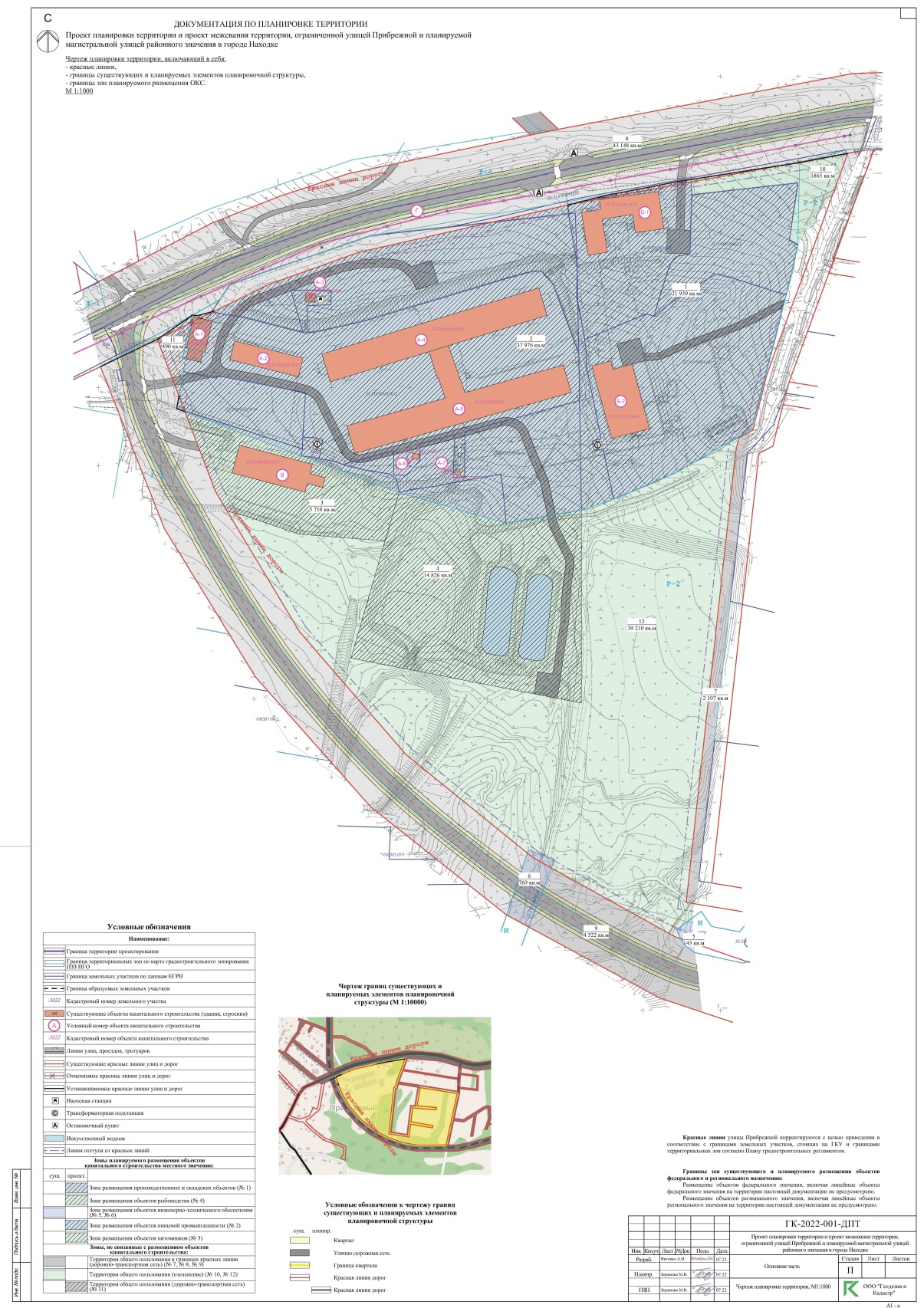 Чертеж красных линий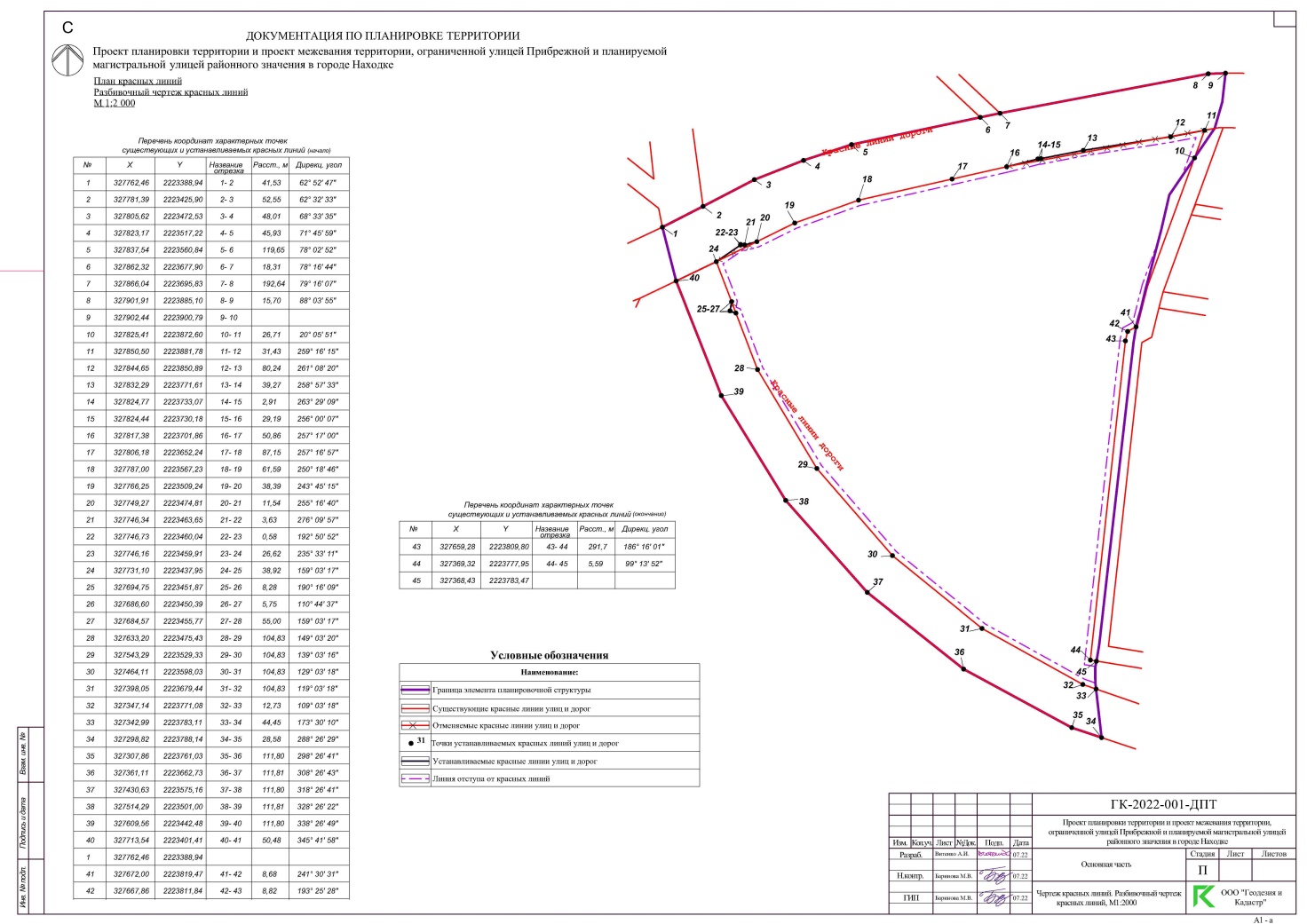 Чертеж межевания территории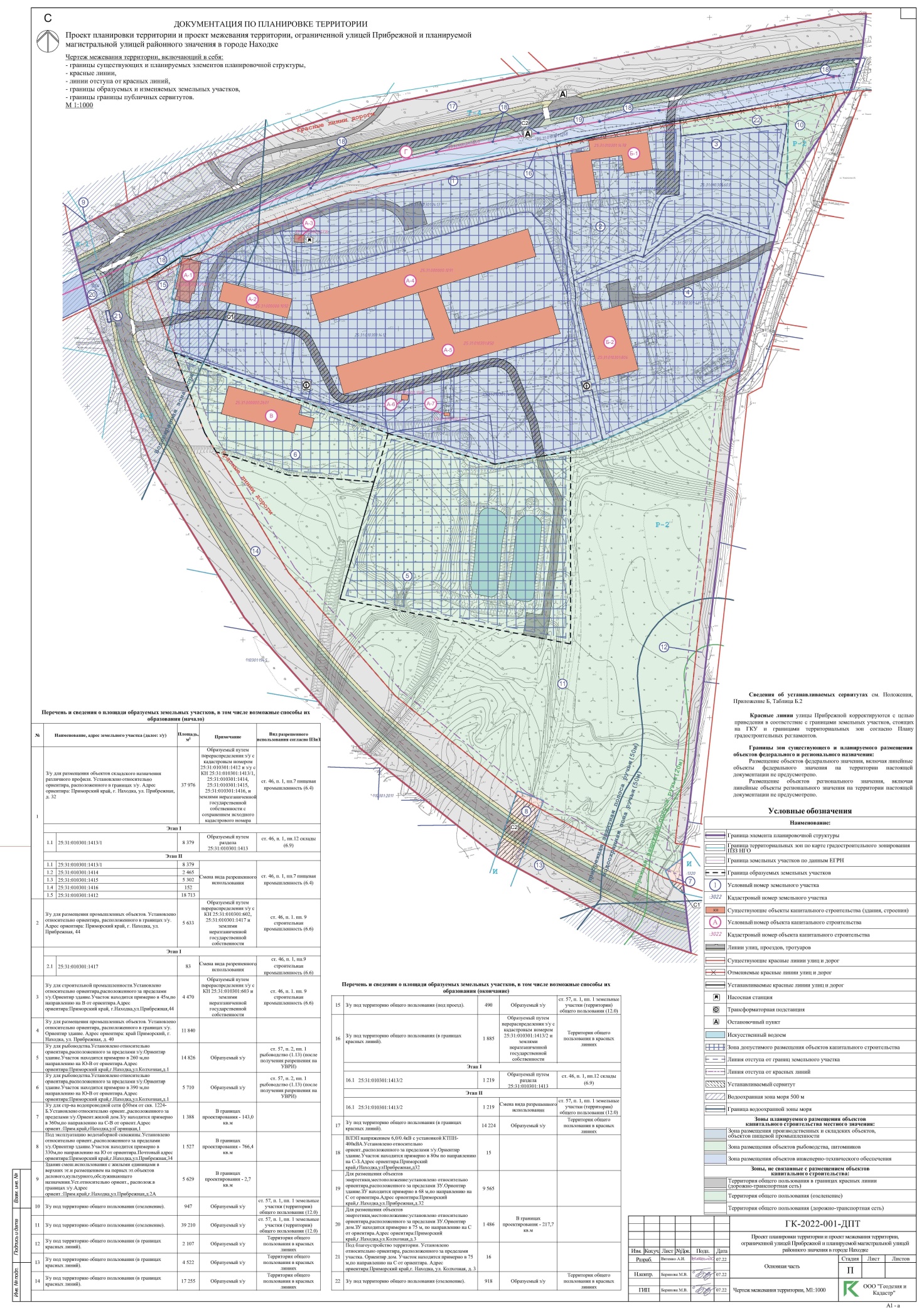 № п/пНаименование элемента планировочной структурыПлощадь, гаТерритория в границах подготовки Документации17,27251.Квартал8,35472.Территория общего пользования (за исключением улично-дорожной сети)4,06533.Улично-дорожная сеть в красных линиях4,8525Ведомость координат характерных точек границ элемента планировочной структурыВедомость координат характерных точек границ элемента планировочной структурыВедомость координат характерных точек границ элемента планировочной структурыВедомость координат характерных точек границ элемента планировочной структурыВедомость координат характерных точек границ элемента планировочной структурыВедомость координат характерных точек границ элемента планировочной структуры№XYНазвание отрезкаРасстояние, мДирекц. уголДирекц. угол1327902,442223900,791- 215,70268° 03' 55"268° 03' 55"2327901,912223885,102- 3192,64259° 16' 07"259° 16' 07"3327866,042223695,833- 418,31258° 16' 44"258° 16' 44"4327862,322223677,904- 5119,65258° 02' 52"258° 02' 52"5327837,542223560,845- 645,93251° 45' 59"251° 45' 59"6327823,172223517,226- 748,01248° 33' 35"248° 33' 35"7327805,622223472,537- 852,55242° 32' 33"242° 32' 33"8327781,392223425,908- 941,53242° 52' 47"242° 52' 47"9327762,462223388,949- 1050,48165° 41' 58"165° 41' 58"10327713,542223401,4110- 11111,80158° 26' 49"158° 26' 49"11327609,562223442,4811- 12111,81148° 26' 22"148° 26' 22"12327514,292223501,0012- 13111,80138° 26' 41"138° 26' 41"13327430,632223575,1613- 14111,81128° 26' 43"128° 26' 43"14327361,112223662,7314- 15111,80118° 26' 41"118° 26' 41"15327307,862223761,0315- 1628,58108° 26' 29"108° 26' 29"16327298,822223788,1416- 1750,82353° 30' 10"353° 30' 10"17327349,312223782,3917- 1813,33359° 57' 25"359° 57' 25"18327362,642223782,3818- 199,4310° 41' 26"10° 41' 26"19327371,912223784,1319- 2011,449° 24' 17"9° 24' 17"20327383,202223786,0020- 21276,576° 28' 39"6° 28' 39"21327658,002223817,2021- 2215,609° 13' 15"9° 13' 15"22327673,402223819,7022- 2315,0015° 47' 17"15° 47' 17"23327687,832223823,7823- 2418,2713° 28' 52"13° 28' 52"24327705,602223828,0424- 2516,8914° 53' 32"14° 53' 32"25327721,922223832,3825- 2635,1314° 39' 26"14° 39' 26"26327755,912223841,2726- 274,1614° 54' 18"14° 54' 18"27327759,932223842,3427- 2832,6613° 01' 25"13° 01' 25"28327791,752223849,7028- 2973,4634° 13' 12"34° 13' 12"29327852,492223891,0129- 3024,7816° 03' 01"16° 03' 01"30327876,302223897,8630- 126,306° 23' 44"6° 23' 44"1327902,442223900,79НаименованиеВсего,гаНаименованиеВсего,га12ТерриторияПлощадь проекта планировки и межевания17,2725Для размещения объектов складского назначения различного профиля3,7976Для размещения промышленных объектов1,7473Для строительной промышленности0,5388Для рыбоводства2,0536Для стр-ва водопроводной сети ф50мм от скв. 1224-Б0,0143Здания смеш.использования с жилыми единицами в верхних эт.и размещением на первых эт.объектов делового,культурного,обслуживающего назначения0,0003Под эксплуатацию водозаборной скважины0,0766ВЛЭП напряжением 6,0/0.4кВ с установкой КТПН-400кВА0,0015Для размещения объектов энергетики0,9783Под благоустройство территории0,0016Площадь территории общего пользования из них:8,0640Озеленение4,0157Улицы, дороги, проезды4,0483№ п/п№№ участков на планеТипы участков территорииПлощадь территорииПлощадь территории№ п/п№№ участков на планеТипы участков территориига%1.Территория в границах подготовкипроекта планировки, всегоТерритория в границах подготовкипроекта планировки, всего17,2725100,002.Зона размещения линейного объекта транспортной инфраструктуры, в границах подготовки проекта планировкиЗона размещения линейного объекта транспортной инфраструктуры, в границах подготовки проекта планировки4,047323,442.112, 13, 14, 15, 16, 17Улицы, проходы, проезды всего4,047323,443.Участки территорий - зон размещения планируемыхобъектов капитального строительстваУчастки территорий - зон размещения планируемыхобъектов капитального строительства9,209954,04Нежилого назначенияНежилого назначенияНежилого назначенияНежилого назначенияНежилого назначения3.11Для размещения объектов складского назначения различного профиля3,797621,983.22, 4Для размещения промышленных объектов1,727310,123Для строительной промышленности0,53883,123.45, 6Для рыбоводства2,053611,893.57Для строительства водопроводной сети ф50мм от скв. 1224-Б0,01430,083.68Здания смеш.использования с жилыми единицами в верхних эт.и размещением на первых эт.объектов делового,культурного,обслуживающего назначения0,0000,003.79Под эксплуатацию водозаборной скважины0,07660,44Для размещения объектов энергетики0,00150,013.816ВЛЭП напряжением 6,0/0.4кВ с установкой КТПН-400кВА0,97835,66Рекреации, отдыха и иных видов использования земельных участков, не связанных с размещением объектов капитального строительства всего, в т.ч.Рекреации, отдыха и иных видов использования земельных участков, не связанных с размещением объектов капитального строительства всего, в т.ч.4,015723,252.110, 11- территория общего пользования(озеленение)4,015723,25№Наименование, адрес земельного участка (далее – з/у)Наименование, адрес земельного участка (далее – з/у)Наименование, адрес земельного участка (далее – з/у)Площадь, м2ПримечаниеВид разрешенного использования согласно ПЗиЗ НГО12223451З/у для размещения объектов складского назначения различного профиля. Установлено относительно ориентира, расположенного в границах з/у. Адрес ориентира: Приморский край, г. Находка, ул. Прибрежная, д. 32З/у для размещения объектов складского назначения различного профиля. Установлено относительно ориентира, расположенного в границах з/у. Адрес ориентира: Приморский край, г. Находка, ул. Прибрежная, д. 32З/у для размещения объектов складского назначения различного профиля. Установлено относительно ориентира, расположенного в границах з/у. Адрес ориентира: Приморский край, г. Находка, ул. Прибрежная, д. 3237 976Образуемый путем перераспределения з/у с кадастровым номером 25:31:010301:1412 и з/у с кадастровыми номерами 25:31:010301:1413/1,  25:31:010301:1414, 25:31:010301:1415, 25:31:010301:1416, и землями неразганиченной государственной собственности с сохранением исходного кадастрового номераст. 46, п. 1, пп.7 пищевая промышленность (6.4)1Этап IЭтап IЭтап IЭтап IЭтап IЭтап I11.125:31:010301:1413/125:31:010301:1413/18 379Образуемый путем раздела 25:31:010301:1413ст. 46, п. 1, пп.12 склады (6.9)1Этап IIЭтап IIЭтап IIЭтап IIЭтап IIЭтап II11.125:31:010301:1413/125:31:010301:1413/18 379Смена вида разрешенного использованияст. 46, п. 1, пп.7 пищевая промышленность (6.4)11.225:31:010301:141425:31:010301:14142 465Смена вида разрешенного использованияст. 46, п. 1, пп.7 пищевая промышленность (6.4)11.325:31:010301:141525:31:010301:14155 302Смена вида разрешенного использованияст. 46, п. 1, пп.7 пищевая промышленность (6.4)11.425:31:010301:141625:31:010301:1416152Смена вида разрешенного использованияст. 46, п. 1, пп.7 пищевая промышленность (6.4)11.525:31:010301:141225:31:010301:141218 713Смена вида разрешенного использованияст. 46, п. 1, пп.7 пищевая промышленность (6.4)2Установлено относительно ориентира, расположенного в границах з/у. Адрес ориентира: Приморский край, г. Находка, ул. Прибрежная, 44Установлено относительно ориентира, расположенного в границах з/у. Адрес ориентира: Приморский край, г. Находка, ул. Прибрежная, 44Установлено относительно ориентира, расположенного в границах з/у. Адрес ориентира: Приморский край, г. Находка, ул. Прибрежная, 445 633Образуемый путем перераспределения з/у с КН 25:31:010301:602 и землями неразганиченной государственной собственностист. 46, п. 1. пп. 9 строительная промышленность (6.6)22.12.125:31:010301:141783Смена вида разрешенного использованияст. 46, п. 1, пп.9 строительная промышленность (6.6)3З/у для строительной промышленности. Установлено относительно ориентира, расположенного за пределами з/у. Ориентир здание. Участок находится примерно в 45 м, по направлению на В от ориентира. Адрес ориентира: Приморский край, г.Находка, ул.Прибрежная, 44З/у для строительной промышленности. Установлено относительно ориентира, расположенного за пределами з/у. Ориентир здание. Участок находится примерно в 45 м, по направлению на В от ориентира. Адрес ориентира: Приморский край, г.Находка, ул.Прибрежная, 44З/у для строительной промышленности. Установлено относительно ориентира, расположенного за пределами з/у. Ориентир здание. Участок находится примерно в 45 м, по направлению на В от ориентира. Адрес ориентира: Приморский край, г.Находка, ул.Прибрежная, 445388Образуемый путем перераспределения з/у с КН 25:31:010301:603 и землями неразганиченной государственной собственностист. 46, п. 1. пп. 9 строительная промышленность (6.6)5З/у для рыбоводства. Установлено относительно ориентира, расположенного за пределами з/у. Ориентир здание. Участок находится примерно в 260 м, по направлению на Ю-В от ориентира. Адрес ориентира: Приморский край, г.Находка, ул.Колхозная, д.1З/у для рыбоводства. Установлено относительно ориентира, расположенного за пределами з/у. Ориентир здание. Участок находится примерно в 260 м, по направлению на Ю-В от ориентира. Адрес ориентира: Приморский край, г.Находка, ул.Колхозная, д.1З/у для рыбоводства. Установлено относительно ориентира, расположенного за пределами з/у. Ориентир здание. Участок находится примерно в 260 м, по направлению на Ю-В от ориентира. Адрес ориентира: Приморский край, г.Находка, ул.Колхозная, д.114826Образуемый з/уст. 57, п. 2, пп. 1 рыбоводство (1.13) (после получения разрешения на УВРИ)6З/у для рыбоводства. Установлено относительно ориентира, расположенного за пределами з/у. Ориентир здание. Участок находится примерно в 390 м, по направлению на Ю-В от ориентира. Адрес ориентира: Приморский край, г.Находка, ул.Колхозная, д.1З/у для рыбоводства. Установлено относительно ориентира, расположенного за пределами з/у. Ориентир здание. Участок находится примерно в 390 м, по направлению на Ю-В от ориентира. Адрес ориентира: Приморский край, г.Находка, ул.Колхозная, д.1З/у для рыбоводства. Установлено относительно ориентира, расположенного за пределами з/у. Ориентир здание. Участок находится примерно в 390 м, по направлению на Ю-В от ориентира. Адрес ориентира: Приморский край, г.Находка, ул.Колхозная, д.15710Образуемый з/уст. 57, п. 2, пп. 1 рыбоводство (1.13) (после получения разрешения на УВРИ)№Наименование, адрес земельного участкаНаименование, адрес земельного участкаПлощадь, м2Примечание Примечание Вид разрешенного использования ПЗиЗ НГО10З/у под территорию общего пользования (озеленение).З/у под территорию общего пользования (озеленение).947Образуемый з/уОбразуемый з/уст. 57, п. 1, пп. 1 земельные участки (территории) общего пользования (12.0)11З/у под территорию общего пользования (озеленение).З/у под территорию общего пользования (озеленение).39210Образуемый з/уОбразуемый з/уст. 57, п. 1, пп. 1 земельные участки (территории) общего пользования (12.0)12З/у под территорию общего пользования (в границах красных линий).З/у под территорию общего пользования (в границах красных линий).2107Образуемый з/уОбразуемый з/уТерритория общего пользования в красных линиях13З/у под территорию общего пользования (в границах красных линий).З/у под территорию общего пользования (в границах красных линий).4522Образуемый з/уОбразуемый з/уТерритория общего пользования в красных линиях14З/у под территорию общего пользования (в границах красных линий).З/у под территорию общего пользования (в границах красных линий).17255Образуемый з/уОбразуемый з/уТерритория общего пользования в красных линиях15З/у под территорию общего пользования (под проезд).З/у под территорию общего пользования (под проезд).490Образуемый з/уОбразуемый з/уст. 57, п. 1, пп. 1 земельные участки (территории) общего пользования (12.0)16З/у под территорию общего пользования (в границах красных линий).З/у под территорию общего пользования (в границах красных линий).1 885Образуемый путем перераспределения з/у с кадастровым номером 25:31:010301:1413/2 и землями неразганиченной государственной собственностиОбразуемый путем перераспределения з/у с кадастровым номером 25:31:010301:1413/2 и землями неразганиченной государственной собственностиТерритория общего пользования в красных линиях16Этап IЭтап IЭтап IЭтап IЭтап IЭтап I1616.125:31:010301:1413/21 2191 219Образуемый путем раздела 25:31:010301:1413ст. 46, п. 1, пп.12 склады (6.9)16Этап IIЭтап IIЭтап IIЭтап IIЭтап IIЭтап II1616.125:31:010301:1413/21 2191 219Смена вида разрешенного использованияТерритория общего пользования в красных линиях17З/у под территорию общего пользования (в границах красных линий).З/у под территорию общего пользования (в границах красных линий).14 22414 224Образуемый з/уТерритория общего пользования в красных линиях22 З/у под территорию общего пользования (озеленение).З/у под территорию общего пользования (озеленение).Образуемый з/уст. 46, п. 1, пп. 25 земельные участки (территории) общего пользования (12.0)№ ОКС№ участков на плане№ участков на планеНазначение земельного участкаПлощадь участкаОбщая площадь ОКСОбщая площадь ОКСОбщая площадь ОКСМаксимальный процент застроенностиПредельная высота ОКС, этажПредельная интенсивность использованияИспользование подземного пространства№ ОКС№ участков на плане№ участков на планеНазначение земельного участкаПлощадь участкаВсегоНадземная, (включая площадь встроенно-пристроенных объектов)Общая площадь квартир (в жилых зданиях)Максимальный процент застроенностиПредельная высота ОКС, этажПредельная интенсивность использованияИспользование подземного пространства№ ОКС№ участков на плане№ участков на планеНазначение земельного участкаПлощадь участкаВсегоНадземная, (включая площадь встроенно-пристроенных объектов)Общая площадь квартир (в жилых зданиях)Максимальный процент застроенностиПредельная высота ОКС, этажПредельная интенсивность использованияИспользование подземного пространства№ ОКС№ участков на плане№ участков на планеНазначение земельного участкаПлощадь участкаВсегоНадземная, (включая площадь встроенно-пристроенных объектов)Общая площадь квартир (в жилых зданиях)Максимальный процент застроенностиПредельная высота ОКС, этажПредельная интенсивность использованияИспользование подземного пространства№ ОКС№ участков на плане№ участков на планеНазначение земельного участкаПлощадь участкаВсегоНадземная, (включая площадь встроенно-пристроенных объектов)Общая площадь квартир (в жилых зданиях)Максимальный процент застроенностиПредельная высота ОКС, этажПредельная интенсивность использованияИспользование подземного пространства№ ОКС№ участков на плане№ участков на планеНазначение земельного участкаПлощадь участкаВсегоНадземная, (включая площадь встроенно-пристроенных объектов)Общая площадь квартир (в жилых зданиях)Максимальный процент застроенностиПредельная высота ОКС, этажПредельная интенсивность использованияИспользование подземного пространства№ ОКС№ участков на плане№ участков на планеНазначение земельного участкаПлощадь участкаВсегоНадземная, (включая площадь встроенно-пристроенных объектов)Общая площадь квартир (в жилых зданиях)Максимальный процент застроенностиПредельная высота ОКС, этажПредельная интенсивность использованияИспользование подземного пространства№ ОКС№ участков на плане№ участков на планеНазначение земельного участкагакв.мкв.мкв.м%этажтыс.м2/Использование подземного пространства№ ОКС№ участков на плане№ участков на планеНазначение земельного участкагакв.мкв.мкв.м%этажгаИспользование подземного пространства12234567891011Проектируемые объекты капитального строительстваПроектируемые объекты капитального строительстваПроектируемые объекты капитального строительстваПроектируемые объекты капитального строительстваПроектируемые объекты капитального строительстваПроектируемые объекты капитального строительстваПроектируемые объекты капитального строительстваПроектируемые объекты капитального строительстваПроектируемые объекты капитального строительстваПроектируемые объекты капитального строительстваПроектируемые объекты капитального строительстваПроектируемые объекты капитального строительстваА-1А-11Здание - проходная свинокомплекса, Приморский край, г. Находка, ул. Прибрежная, д. 2437976319,7--0,8230,00-А-2А-21Здание - склад № 1 (комбикормов) свинокомплекса, Приморский край, г. Находка, ул. Прибрежная, д. 2837976494,4--1,2630,00-А-3А-31Здание - насосная свинокомплекса, Приморский край, г.Находка, ул.Прибрежная, д.263797622,8--0,0630,00-А-4А-41Здание - маточник свинокомплекса, Приморский край, г.Находка, ул.Прибрежная, д.34379762682,2--6,8430,01-А-5А-51Откормочник свинокомплекса, Приморский край, г. Находка, ул. Прибрежная, д. 32379762786,3--7,1030,01-А-6А-61Здание - склад № 2 (мазутное хозяйство) свинокомплекса, Приморский край, г.Находка, ул.Прибрежная, д.363797617,2--0,0430,00-А-7А-71Здание - хлораторная свинокомплекса, Приморский край, г.Находка, ул.Прибрежная, д.38379766,5--0,0230,00-Б-1Б-12Здание - цех по производству мясных полуфабрикатов и куриного фарша, Приморский край, г.Находка, ул.Прибрежная, д.445632,71485,3--26,1420,03-Б-2Б-24Столярный цех, Приморский край, г Находка, ул Прибрежная, д 4011840,41271,4--10,7420,01-ВВ6Здание - овощехранилище, Приморский край, г.Находка, ул.Прибрежная, 305709,7943,7--16,5330,02-ГГ16Электроснабжение КТП 6/0,4 кВ для группы жилых домов по ул. Прибрежная в г. Находка15584,0 (протяженность)------№ п/пНаименование объекта капитального строительстваЕд.изм.Количество, км12341.Автомобильные дороги местного значениякм0,5242.Автомобильные дороги районного значения0,5883.Инженерные сети водоснабжениякм1,1964.Инженерные сети водоотведениякм0,4445.Инженерные сети электроснабжениякм1,9086.Инженерные сети связикм0,075№Назначение сервитута, местоположение сервитутаПлощадь, м2Статусс1Для организации проезда к земельному участку № 5, устанавливается на земельном участке № 1, № 151 641Постоянныйс2Для организации проезда, устанавливается на земельном участке № 20, № 16, № 22 846Постоянный№XYНазвание отрезкаРасстояние, мДирекц. угол1327706,422223447,401- 27,0277° 34' 03"2327707,932223454,262- 311,2777° 14' 09"3327710,422223465,253- 47,9480° 20' 06"4327711,762223473,084- 59,2787° 45' 11"5327712,122223482,345- 612,1499° 28' 41"6327710,122223494,316- 719,53101° 13' 08"7327706,322223513,477- 819,51103° 21' 55"8327701,812223532,458- 93,58105° 09' 53"9327700,872223535,919- 103,58116° 53' 33"10327699,252223539,1010- 113,58128° 37' 13"11327697,022223541,9011- 123,58140° 20' 53"12327694,262223544,1912- 1337,72153° 33' 31"13327660,492223560,9813- 142,64134° 09' 50"14327658,652223562,8714- 152,64116° 58' 03"15327657,452223565,2315- 162,6499° 46' 16"16327657,002223567,8316- 172,6482° 34' 29"17327657,352223570,4517- 1890,9575° 16' 08"18327680,472223658,4118- 195,0485° 42' 32"19327680,852223663,4319- 205,04104° 00' 01"20327679,632223668,3220- 215,04122° 17' 30"21327676,942223672,5821- 225,04140° 34' 59"22327673,052223675,7822- 2317,24158° 03' 10"23327657,062223682,2223- 2417,24156° 39' 38"24327641,242223689,0524- 2511,67167° 27' 07"25327629,842223691,5825- 2611,67168° 37' 29"26327618,392223693,8926- 275,20260° 20' 42"27327617,522223688,7627- 2811,26348° 33' 02"28327628,562223686,5328- 2911,26347° 28' 29"29327639,562223684,0929- 3016,89336° 43' 20"30327655,072223677,4130- 3116,89338° 03' 14"31327670,742223671,1031- 323,28318° 52' 46"32327673,212223668,9432- 333,28301° 09' 27"33327674,912223666,1333- 343,28283° 26' 07"34327675,672223662,9434- 353,28265° 42' 48"35327675,432223659,6735- 3690,83255° 16' 08"36327652,332223571,8236- 374,32263° 05' 16"37327651,812223567,5437- 384,32280° 46' 35"38327652,622223563,3038- 394,32298° 27' 54"39327654,672223559,5139- 404,32316° 09' 12"40327657,792223556,5240- 4137,95333° 33' 31"41327691,772223539,6241- 422,38315° 52' 34"42327693,482223537,9642- 432,38306° 18' 26"43327694,892223536,0443- 442,38296° 44' 18"44327695,962223533,9244- 452,38287° 10' 09"45327696,662223531,6445- 4619,55282° 20' 59"46327700,842223512,5446- 4719,55281° 08' 11"47327704,622223493,3647- 4812,31280° 15' 53"48327706,812223481,2548- 497,24270° 21' 13"49327706,862223474,0049- 507,75259° 16' 41"50327705,422223466,3850- 5117,55257° 12' 14"51327701,532223449,2751- 15,24339° 03' 17"1327706,422223447,40№XYНазвание отрезкаРасстояние, мДирекц. угол1327735,232223395,881- 28,5362° 58' 38"2327739,102223403,482- 340,7362° 54' 23"3327757,652223439,743- 446,9460° 10' 08"4327781,002223480,464- 51,8565° 22' 35"5327781,772223482,145- 664,1370° 43' 34"6327802,942223542,686- 729,3871° 59' 48"7327812,022223570,627- 891,5378° 06' 56"8327830,872223660,198- 945,1476° 42' 21"9327841,252223704,129- 10179,4279° 45' 20"10327873,162223880,6810- 111,2683° 09' 26"11327873,312223881,9311- 1215,2288° 06' 36"12327873,812223897,1412- 1321,14196° 03' 01"13327853,502223891,3013- 141269° 02' 39"14327853,482223890,3014- 157,9617° 29' 34"15327861,072223892,6915- 167,9611° 53' 08"16327868,862223894,3316- 171,59343° 46' 21"17327870,392223893,8917- 181,59319° 47' 22"18327871,602223892,8618- 191,59295° 48' 23"19327872,292223891,4319- 201,59271° 49' 25"20327872,342223889,8420- 2149,77260° 06' 55"21327863,802223840,8121- 2249,77258° 41' 22"22327854,042223792,0122- 233,84252° 27' 30"23327852,882223788,3523- 243,84241° 46' 00"24327851,062223784,9724- 253,84231° 04' 30"25327848,652223781,9825- 263,84220° 23' 01"26327845,732223779,4926- 275,86193° 15' 18"27327840,022223778,1527- 287,32185° 12' 36"28327832,732223777,4928- 2931,54181° 30' 22"29327801,202223776,6629- 304,191° 21' 12"30327801,112223780,7530- 3115181° 21' 12"31327786,112223780,4031- 3215271° 21' 12"32327786,462223765,4032- 33151° 21' 12"33327801,462223765,7633- 345,791° 21' 12"34327801,332223771,4634- 3531,551° 30' 22"35327832,872223772,2935- 366,554° 47' 38"36327839,392223772,8336- 376,1711° 10' 48"37327845,452223774,0337- 381,730° 47' 16"38327847,172223774,0538- 391,73331° 21' 46"39327848,692223773,2339- 401,73301° 56' 16"40327849,602223771,7640- 411,73272° 30' 47"41327849,682223770,0341- 4238,7259° 06' 14"42327842,362223732,0342- 4338,7258° 08' 35"43327834,412223694,1643- 446,42220° 04' 42"44327829,502223690,0344- 455,34258° 10' 18"45327828,412223684,8045- 462,9168° 49' 00"46327825,562223685,3646- 475,7258° 55' 17"47327824,462223679,7747- 482,83349° 04' 03"48327827,242223679,2348- 493,5258° 10' 18"49327826,522223675,8049- 505,87296° 14' 03"50327829,122223670,5450- 512,86257° 01' 35"51327828,482223667,7651- 5228,93258° 45' 31"52327822,842223639,3852- 5328,93257° 36' 58"53327816,632223611,1353- 5428,93256° 28' 26"54327809,862223583,0054- 5528,93255° 19' 53"55327802,542223555,0155- 5614,18251° 13' 29"56327797,982223541,5956- 5714,18249° 42' 03"57327793,062223528,2957- 5814,18248° 10' 36"58327787,792223515,1358- 5914,18246° 39' 09"59327782,172223502,1159- 6043,16246° 29' 33"60327764,962223462,5460- 6127,4246° 15' 28"61327753,922223437,4661- 623,45243° 17' 10"62327752,372223434,3862- 633,15235° 25' 04"63327750,592223431,7963- 643,28227° 44' 40"64327748,382223429,3664- 653,2220° 00' 11"65327745,932223427,3065- 662,76212° 53' 03"66327743,612223425,8066- 672,7206° 21' 52"67327741,192223424,6067- 682,89199° 41' 16"68327738,462223423,6268- 692,79192° 54' 07"69327735,742223423,0069- 708,97178° 22' 35"70327726,772223423,2670- 719,49242° 57' 02"71327722,452223414,8071- 7210,11346° 33' 37"72327732,282223412,4572- 732,85334° 45' 46"73327734,862223411,2473- 742,3316° 36' 42"74327736,532223409,6574- 752,31300° 22' 50"75327737,702223407,6675- 762,31284° 07' 20"76327738,272223405,4276- 772,31267° 52' 26"77327738,182223403,1177- 787,88244° 35' 35"78327734,802223395,9978- 10,44345° 41' 58"1327735,232223395,88№п./п.Наименование показателейЕд.изм.ВсегоПрим.1ТерриторияТерриторияТерриторияТерриторияПлощадь проектируемой территории - всегов том числе территории:га17,27251.1Объектов складского назначенияга3,7976Объектов промышленного назначенияга1,7473Объектов строительной промышленностига0,5388Объектов энергетикига0,9783Объектов рыбоводствага2,05361.2Зон инженерной и транспортной инфраструктурга4,91751.3Иных зон га2,5939- охранные зоны водовода7,8867- охранные зоны водоотведения0,4414- охранные зоны ЛЭП1,3844- охранные зоны кабеля связи0,01501.4Из общей площади проектируемого районатерритории общего пользования - всегоиз них:га8,0640- зеленые насаждения общего пользованияга4,0157- улицы, дороги, проезды, площадига4,04831.5Коэффициент застройки0,151.6Коэффициент плотности застройки0,201.7Из общей территории:- земли муниципальной собственностига17,2725- земли частной собственности3.Транспортная инфраструктураТранспортная инфраструктураТранспортная инфраструктураТранспортная инфраструктура3.1Протяженность улично-дорожной сети - всегов том числе:км1,1303.1.1районного значениякм0,5883.1.2Улицы и проезды местного значениякм0,5243.2Протяженность линий общественного пассажирского транспортав том числе:км- автобускм0,5244.Ориентировочная стоимость строительства по первоочередным мероприятиям реализации проектаОриентировочная стоимость строительства по первоочередным мероприятиям реализации проектаОриентировочная стоимость строительства по первоочередным мероприятиям реализации проектаОриентировочная стоимость строительства по первоочередным мероприятиям реализации проекта4.1Всегов том числе:млн.руб- инженерное оборудование и благоустройство территориимлн.руб26